May Memorial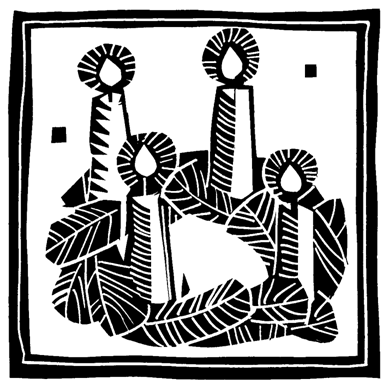 Baptist ChurchDecember 16, 2018The Third Sunday of AdventI am a rose of Sharon, a lily of the valleys.Song of Songs 2:1This is the House of God, All Are Welcome!________________________________________________________________________THE COMMUNITY GATHERS TO WORSHIPPrelude                                                                                                Candi Sheppard, flute	I Wonder as I Wander                                    Appalachian Carol, arr. Jack SchraderThe Church at Work			                             Michael Edwards	Welcome	AnnouncementsChoral Introit									 PREPARE THE WAY	Prepare the Way of the Lord 	        	  J. Berthier & Community of Taize	Call to Worship	Isaiah 11:1-6, 8-9		      Anna Edwards and Kayla TibbsChoir Procession                                      		                     PERSONENT HODIE	On This Day Earth Shall Ring		                       14th Century GermanMichael Edwards, soloistInvocation			                               Ashley Edwards *  Carol of Praise No. 94  			                        REGENT SQUARE	Angels, from the Realms of Glory                                                     Henry T. SmartTheme Interpretation 			                               Ashley EdwardsLighting of the Advent Candle of Joy	 	       Chris and Beth Goodwyn	Congregational Carol                                                                       CRADLE SONG	Congregational PrayerResponse		      Anna Edwards and Kayla TibbsPrayers of the People	Call to Prayer No. 80		                                        PICARDY		Let All Mortal Flesh Keep Silence (St. 1)   	              Traditional French Carol	Pastoral Prayer and Lord’s Prayer		Michael Edwards	Response No. 82 			                                            McGEE		Emmanuel, Emmanuel, his name is called Emmanuel,		God with us, revealed in us, his name is called Emmanuel.  Amen.*  Passing of the Peace 		                             Michael Edwards	May the peace of the Lord be with you.	And also with you. Hebrew Scripture Reading 	                              Ashley Edwards	Isaiah 40:1-5, 9		THE COMMUNITY PROCLAIMS AND HEARS GOD’S WORD *  Carol No. 86                                                                                                        ST. LOUIS	O Little Town of Bethlehem                                                                  L. H. RednerAnthem 		                          GREENSLEEVES	What Child Is This? 		            Traditional English Melody	Candi Sheppard, fluteCarol No. 106			                          W. ZLOBIE LEZY	Infant Holy, Infant Lowly                      	                                    Polish CarolAnthem 		                          from Luke 2:14-15	Song of the Shepherds  		                                         L. LarsonGospel Reading  	                                                                                         Ashley Edwards            	Luke 3:7-18Reading                                                                              Anna Edwards and Kayla Tibbs Anthem 		                            ES IST EIN ROS’	Lo, How a Rose E’er Blooming		    Geistliche Kirchengesaeng, 1599*  Carol No. 100                                                                                                          GLORIA	Angels We Have Heard on High                                         Traditional French CarolAnthem                                                                                                              Adult Choir	Star of the East                                                                                             C. CurryTHE COMMUNITY RESPONDS TO GOD’S WORD*  Stewardship Carol No. 109                                                                                    GARTEN	Love Came Down at Christmas                                           Traditional Irish MelodyWorship in Stewardship		Offertory Prayer                                                                                   Carol Williams	Offertory		                                      Adult Choir		What Gift Can I Bring?              		                           Miller & ReynoldsCandi Sheppard & Dawana Sheppard, handbells	*  Doxology No. 253			                     OLD 100TH (Altered)Thanksgiving Duet                                                     Anna Maples Dombo & Joan Maples	He Shall Feed His Flock			                                    G. F. HandelReading  	                                                                            Anna Edwards and Kayla TibbsBenediction Anthem                                                                                          Adult Choir	Children of Light   		                                Pepper ChoplinCandi Sheppard, flute*  Congregational Benediction                                                                      Michael Edwards*   Congregational ResponseOrgan Celebration                                                                                         Donald Traser__________________________________________________________________________________________________________MAY MEMORIAL BAPTIST ADULT CHOIRSopranosJudy BoeltLynne BradburyGwen HagenVicki KruschwitzKaren UttAltosJuli GarrettAmy KarnoltDiana SchmitzSandy SheltonDawana SheppardTenorsGabe CosbyBilly KruschwitzBob KruschwitzEd UttBassesDoug BradburyMichael EdwardsBill KarnoltAdvent BlessingO God our Creator, who changes everything, change and renew us with hope, peace, joy, and love this season and always. May the worship and reflection we have shared refresh and enrich us for the living of these days. To God be the glory, Amen!Announcements:Trip to Bolling Haxall House~rescheduled for Wednesday.  Carpool meets at 10 at the church.If you need a refund contact Linda Pulliam at the church office.Christmas Eve Candlelight Service – December 24 at 5:00 p.m.  Phoenix Class and Rachael Circle Christmas Party - December 28 at 6:00 p.m., at the home of Bob and Rebecca Cox. Please bring your spouse or significant other. The invitation is also open to those seeking a Sunday School class. Attendees are asked to bring an horderves and a gift that is under $10.00 for a lively gift exchange. May Memorial is grateful for the poinsettias which lend beauty and inspiration to our service at this joyous time.  They are placed to the glory of God and in loving memory or honor of the following persons:In Loving Memory Of:          Given By:John Edmund Burruss              Pete and Betty Jane BurrussBrant B. Cover                         with love - PatOur Parents	                         Gary and Sandra CowlesMargaret Baughan                   Constance and David DealRev. James A. & Faye Evans   Constance and David Deal Gail DeNoon                            Snead DeNoonGail DeNoon                            Wilson and Cindy DeNoon, Tammy &	                                               Brian Leddy, Charlie and Regina HiteNana DeNoon                           Christopher, Courtney, James, Avalon                                                   and Margaret GailP.L. and Betty Jane Duncan	     Lee and Paula DuncanJanice Hagen Mitchell	              Lee and Paula DuncanCarter Eike                                Nina and John EikeCarlton and Rachel Elam	          Nick and Debbie ElamWalter B. Davis, Jr.                   Nick and Debbie ElamGerald L. and Eva Mae Hagen, Sr.    Gerald and Gwen Hagen, Jr.Horace T. & Norma Lucas                 Gerald and Gwen Hagen, Jr.Kenneth C. Hagen                     Gerald and Gwen Hagen, Jr.Janice Hagen Mitchell               Gwendolyn Eva Mitchell Paulina Dew                              Deborah HowardFlorence James                          Deborah HowardShari Lynne Krueger                 Gene and Jeanan KruegerOur Parents                                Paul and Jackie LindseyWatt Flippo, Sr.                         The Sanudo FamilyJoyce Maxey                              The Sanudo FamilyOur Parents                                Martha and Lester ObergOur Family Members in Heaven        Diana and B.J. SmithHarold B. Stephens and Bufford Stephens, Jr.      Shirley StephensOur Parents	                            Irvin and Carol WilliamsRaleigh and  Dorothy Willis     Jimmy Willis  Betty Jane and P.L. Duncan      Jimmy WillisKara Ann Bass	                        Bob and Nancy WoodDr. Trisha Morgan	                    Bob and Nancy WoodElizabeth Talmadge	                  Bob and Nancy WoodWilliam C. Wood	                      Bob and Nancy WoodIn Honor OfEstelle A. Davis	                       Debbie and Nick ElamAshley Edwards, Minister to Children and Youth, Michael K. Edwards, PastorJoan B. Maples, Minister of Music, Donald Traser, Accompanist/Organist